Практическое занятие №3«Биохимические основы наследственности»Часть 1Теория просмотреть главу 3 ст 34-47 (ответить на вопросы письменно):1.Изучить структуру ДНК и РНК (зарисовать структуру)2.Сходства и различия ДНК и РНК (составить таблицу)3.Перечислите свойства генетического кода4.Определения этапов биосинтеза белка (транскрипция и трансляция)5. Что такое тератогены (приведите примеры)6.Схема биосинтеза белка.7.Нарушения которые происходят в реализации наследственной информации.8.Врезультате чего возникают аномалии и уродства у плода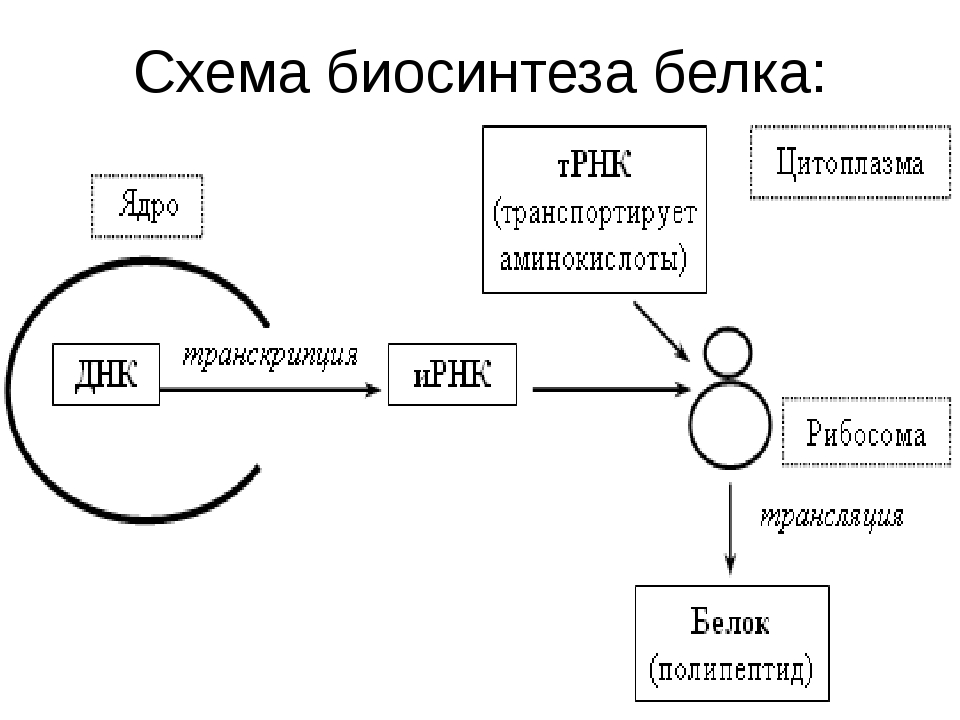 Часть 2Тесты:1. Сколько существует структур белковой молекулы:
а) 5
б) 4
в) 22. Нарушение природной структуры белка называется:
а) ионизация
б) денатурация 
в) ренатурация3. Какое азотистое основание не входит в состав ДНК:
а) гуанин, аденин
б) тимин
в) урацил 4. Какое азотистое основание не входит в состав РНК:
а) тимин 
б) цитозин, гуанин
в) урацил5. Какого вида РНК не существует:
а) рибосомная
б) информационная
в) разделительная 6. Процесс образования иРНК называется:
а) ферментация
б) транскрипция 
в) трансляция7. Сколько нуклеотидов ходит в состав РНК:
а) 3
б) 5
в) 4 8. Потеря участка хромосомы называется:
а) делеция 
б) транслокация
в) дупликация9. Какие из перечисленных организмов относят к клеточным:
а) прионы
б) археи в) вирусы
10. В каких органоидах клетки происходит синтез АТФ:
а) лизосомы
б) митохондрии 
в) ядро11. Какое вещество является основным источником энергии в клетке:
а) глюкоза 
б) белок
в) холестерин12. При распаде которого соединения выделяется наибольшее количество энергии:
а) РНК
б) жир 
в) белок13. Что из перечисленного является носителем генетической информации в клетке:
а) нуклеиновые кислоты 
б) витамины
в) углеводы14. Синтез белка происходит на:
а) плазматической мембране
б) гладком эндоплазматическом ретикулуме
в) шероховатом эндоплазматическом ретикулуме 15. Белки синтезируются из:
а) аминокислот 
б) нуклеиновых кислот
в) жирных кислот16. Во время трансляции транспорт аминокислот выполняет:
а) рРНК
б) тРНК 
в) ДНК17. Какая структура клетки, кроме ядра, содержит собственную ДНК:
а) аппарат Гольджи
б) только митохондрии
в) митохондрии и пластиды 18. Основная функция ДНК:
а) аккумуляция энергии
б) сохранение и передача генетической информации 
в) транспортная19. Транскрипцией называют:
а) удвоение ДНК
б) деление клетки
в) синтез РНК на матрице ДНК 20. Репликация происходит в:
а) рибосомах
б) ядре 
в) аппарате Гольджи21. ДНК, РНК, АТФ по своему строению являются:
а) нуклеиновыми кислотами 
б) углеводами
в) белками22. Профаза, метафаза, анафаза, телофаза являются этапами:
а) удвоение ДНК
б) деления клетки 
в) синтеза белка23. Какой сахар входит в состав молекулы ДНК:
а) тетрозы
б) триозы
в) пентозы 24. Закономерность соотношения Аденина к Тимину, Гуанина к Цитозину получило название:
а) правило Уотсона
б) правило Чаргаффа 
в) правило Ньюиса25. Аденин с Тимином в двухцепочечной молекуле ДНК соединяется с:
а) одной водородной связью
б) четырьмя водородными связями
в) двумя водородными связями 26. Сколько полинуклеотидных нитей входит в состав двух молекул ДНК:
а) 3
б) 4 
в) 227. К пиримидиновым азотистым основаниям, входящим в состав ДНК, относятся:
а) урацил и цитозин
б) аденин и тимин
в) цитозин и тимин 28. ДНК в клетках присутствует в:
а) рибосомах
б) комплексе Гольджи и в цитоплазме
в) ядре, пластидах и митохондриях 29. Азотистые основания, производные пурина:
а) аденин и гуанин 
б) тимин и цитоцин
в) аденин и тимин30. Сколько пар нуклеотидов составляет один оборот спирали молекулы ДНК:
а) 6 пар нуклеотидов
б) 10 пар нуклеотидов 
в) 8 пар нуклеотидовЧасть 3Вывод.